КАРАР                                                          Р Е Ш Е Н И Е№14731 октябрь  2022 й.                                                                 31 октября  2022 г.Об участии сельского поселения Мендяновский сельсовет муниципального района Альшеевский район Республики Башкортостан в программе поддержки местных инициатив (ППМИ)        В целях содействия решению вопросов местного значения, вовлечения населения в процессы местного самоуправления, развития механизмов инициативного бюджетирования, повышения качества предоставления социальных услуг на местном уровне, в соответствии с постановлением Правительства Республики Башкортостан от 19 апреля 2017 № 168 «О реализации на территории Республики Башкортостан проектов развития общественной инфраструктуры, основанных на местных инициативах», информацией  Администрации сельского поселения Мендяновский сельсовет муниципального района о программе поддержки местных инициатив (ППМИ), Совет сельского поселения Мендяновский  сельсовет муниципального района Альшеевский район Республики Башкортостан решил:        1. Информацию главы сельского поселения о ходе реализации Программы  поддержки  местных инициатив  (ППМИ) в сельском поселении Мендяновский сельсовет   принять к сведению .        2. Администрации сельского поселения Мендяновский сельсовет муниципального района Альшеевский район Республики Башкортостан  принять участие в программе поддержки местных инициатив Республики Башкортостан в 2023 году.        3. Обнародовать  настоящее решение в филиале центральной библиотеки и разместить на официальном сайте Администрации сельского поселения Мендяновский сельсовет муниципального района Альшеевский район.    Глава сельского поселения                                      Р.Р.Ситдиков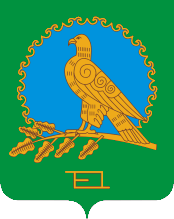 